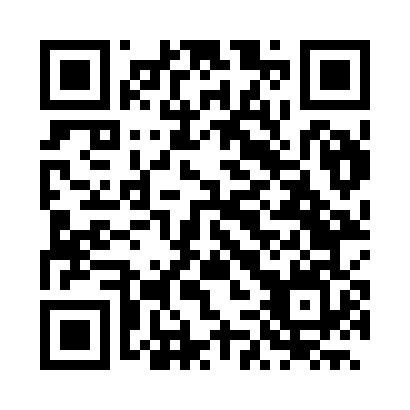 Prayer times for Diamantino, BrazilWed 1 May 2024 - Fri 31 May 2024High Latitude Method: NonePrayer Calculation Method: Muslim World LeagueAsar Calculation Method: ShafiPrayer times provided by https://www.salahtimes.comDateDayFajrSunriseDhuhrAsrMaghribIsha1Wed4:425:5511:433:025:306:392Thu4:425:5611:433:025:306:383Fri4:435:5611:433:025:296:384Sat4:435:5611:423:015:296:385Sun4:435:5611:423:015:286:386Mon4:435:5611:423:015:286:377Tue4:435:5711:423:015:286:378Wed4:435:5711:423:005:276:379Thu4:435:5711:423:005:276:3710Fri4:445:5711:423:005:276:3611Sat4:445:5811:423:005:266:3612Sun4:445:5811:423:005:266:3613Mon4:445:5811:423:005:266:3614Tue4:445:5811:422:595:266:3615Wed4:445:5911:422:595:256:3516Thu4:455:5911:422:595:256:3517Fri4:455:5911:422:595:256:3518Sat4:456:0011:422:595:256:3519Sun4:456:0011:422:595:246:3520Mon4:456:0011:422:595:246:3521Tue4:466:0111:422:595:246:3522Wed4:466:0111:422:595:246:3523Thu4:466:0111:432:595:246:3524Fri4:466:0111:432:595:246:3525Sat4:466:0211:432:585:246:3526Sun4:476:0211:432:585:246:3527Mon4:476:0211:432:585:246:3528Tue4:476:0311:432:585:236:3529Wed4:476:0311:432:585:236:3530Thu4:486:0311:432:595:236:3531Fri4:486:0411:442:595:236:35